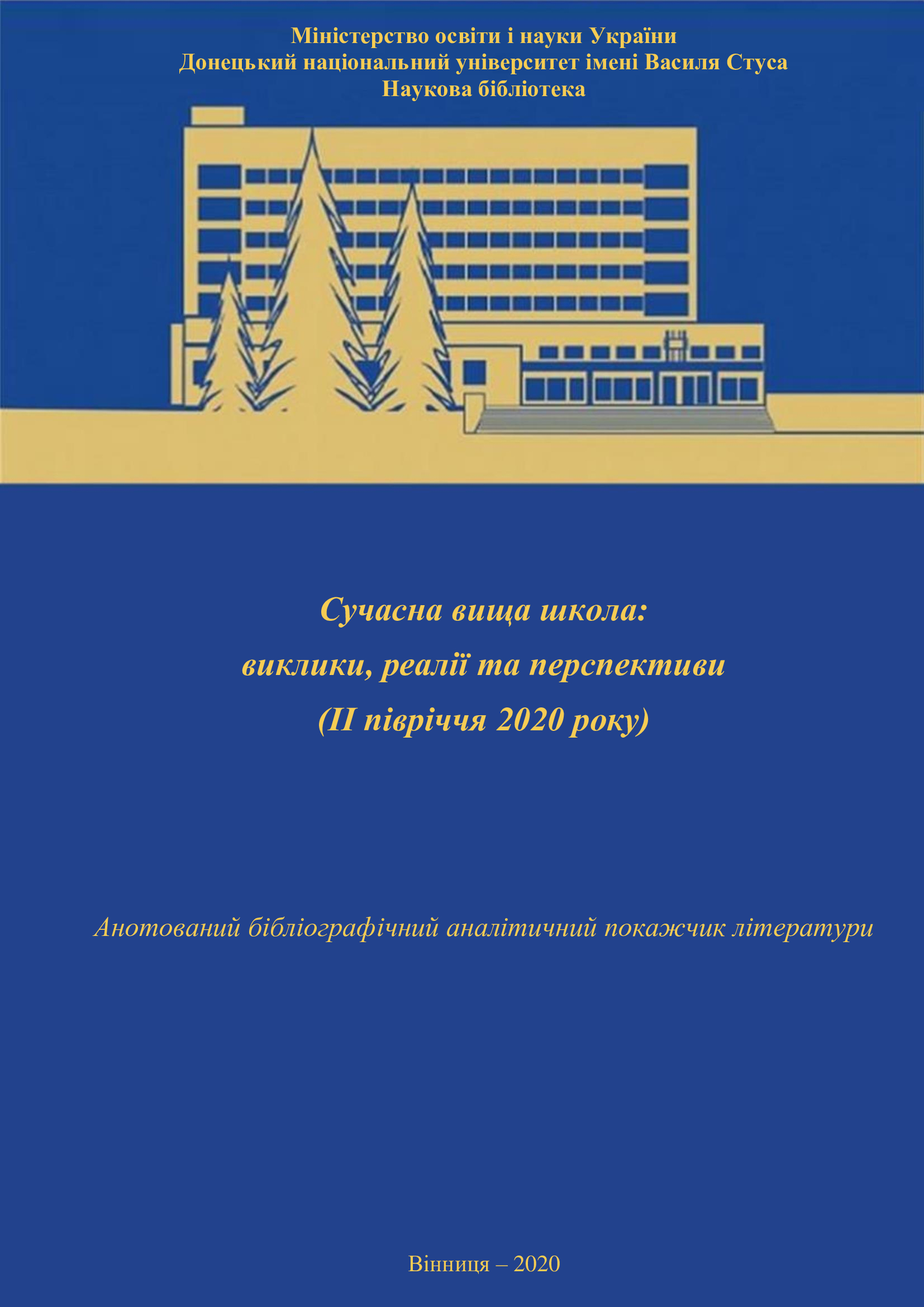 УДК 016:378С 916Відповідальний за випуск                                               Т. І. Міщан                                                                                           директор Наукової                                                                                           бібліотеки ДонНУ                                                                                           імені Василя СтусаУкладач, комп’ютерний набір                                        Т. І. МіщанРедактор, дизайн                                                            М.В. Захараш   Сучасна вища школа: виклики, реалії та перспективи (ІІ-е півріччя 2020 року) : анотований бібліографічний аналітичний покажчик літератури [щорічний науково-аналітичний огляд] / Дон. нац. ун-т імені Василя Стуса ; [укладач: Т. І. Міщан ; ред. М. В. Захараш ; відп. за вип. Т. І. Міщан]. – Вінниця : б. в., 2020. – №2 (липень-грудень). – 35 с.Бібліографічний покажчик «Сучасна вища школа: виклики, реалії та перспективи» висвітлює низку змін, новацій та подій у вищій освіті України загалом та у закладах вищої освіти зокрема, що відбуваються у законодавчому процесі та на державному і професійному рівнях у сфері освітянської діяльності упродовж ІІ-го півріччя поточного року.   В ньому представлені матеріали конференцій, публікації з періодичних видань та Інтернет-ресурсів.   Покажчик розрахований на здобувачів вищої освіти в педагогічній сфері, аспірантів, магістрантів, докторантів, науковців та бібліотекарів.УДК 016:378 © ДонНУ імені Василя Стуса, 2020Від укладачів   Історичні зміни в українському суспільстві упродовж останніх років сприяють запровадженню у галузь вищої освіти низки важливих новацій для системи та запустили процес її реформування: нові підходи у плануванні освітнього процесу та проведенні наукових досліджень, запровадження нових освітніх програм, активізацію участі вишів у міжнародних освітянських проектах і програмах, створення конкуренції на ринку освітніх послуг.   Мета бібліографічного покажчика «Сучасна вища школа: виклики, реалії та перспективи» – висвітлення тієї низки змін, новацій та подій у вищій освіті України загалом та у закладах вищої освіти зокрема, що відбувалися у законодавчому процесі та на державному і професійному рівнях у сфері освітянської діяльності упродовж поточного року.   До покажчика включено статті з періодичних видань, матеріалів конференцій та Інтернет-ресурсів, опублікованих в другій  половині 2020 року.  Літературу систематизовано в логічній послідовності за 13 розділами. В межах розділів матеріали подано в алфавітній послідовності прізвищ авторів публікацій та назв документів.   Для зручності користування та всебічного розкриття змісту було розроблено до покажчика довідково-пошуковий апарат, який містить: передмову від укладачів, зміст, іменний покажчик. Бібліографічний опис здійснено за чинними в Україні стандартами.   Покажчик призначений для викладачів, студентів, аспірантів, магістрантів, що вивчають курс педагогічних дисциплін, всіх тих, хто цікавиться проблемами розвитку вищої освіти в Україні.   Електронна версія покажчика розміщена на веб-порталі ДонНУ імені Василя Стуса.   Покажчик не претендує на повноту охоплення матеріалу.   Відбір публікацій завершено 30 грудня 2020 року.ЗМІСТНормативно-правова база в галузі вищої освіти………………………...4  Загальні питання розвитку вищої освіти………………………………... 5Реформування вищої школи  ……………………………………………..7      Вступна кампанія - 2020. Умови прийому до ЗВО……………………....8Міжнародна співпраця ЗВО…………………………………………….....12    Проблемні питання галузі вищої освіти……………………………….....15Університетські рейтинги і перемоги………………………………….....16Діяльність університетів України…………………………………….......20Інновації та проекти ЗВО …………………………………………...….....27Вища освіта під час пандемії COVID-19…………………………………29Виші-переселенці …………………………………………………….........31Університетські форуми, симпозіуми, конференції, виставки……….....31Вища освіта за кордоном ………………………………………………...  3314.     Іменний покажчик…………………………………………………….……35Нормативно-правова база в галузі вищої освітиБабак, С. Про конкурс на здобуття у 2021 році іменних стипендій Верховної Ради України для молодих учених – докторів наук / С. Бабак // Голос України. – 2020. – 17 листопада (№ 212). – С. 4-5.Комітет Верховної Ради України з питань освіти, науки та інновацій оприлюднив список молодих учених - претендентів на здобуття іменних стипендій Верховної Ради України у 2021 році.Луканська, А. За плагіат і списування хочуть позбавляти дипломів / А. Луканська // Голос України. - 2020. - 17 липня (№ 121). - С. 15. МОН України оприлюднено для громадського обговорення проект Порядку скасування рішення про присудження ступеня вищої освти та присвоєння відповідної кваліфікації.Навчальна література має відповідати вимогам академічної доброчесності // Голос України. – 2020. – 31 липня (№ 132). – С. 4.Депутати Верховної Ради України розробили проєкт Закону про внесення змін до Закону України «Про освіту» (реєстр. № 3900) щодо забезпечення якості навчальної літератури в частині проведення спеціальної експертизи та відповідності стандартам видань. Про внесення змін до Порядку присудження наукових ступенів : Постанова Кабінету Міністрів України від 15.07.2020 р. № 607 // Урядовий кур’єр. - 2020. - 23 липня (№ 140). - С. 5.Про внесення змін до деяких законодавчих актів України щодо окремих питань організації освітнього процесу у сфері охорони здоров’я : Закон України від 03.07.2020 р. №749-ІХ // Голос України. - 2020. - 23 липня (№ 126). - С. 3.Про затвердження Тимчасових рекомендацій щодо організації протиепідемічних заходів у закладах освіти в період карантину в зв'язку з поширенням коронавірусної хвороби : Постанова Міністерства охорони здоров’я України від 30.07.2020 р. № 42[Електронний ресурс]. – Режим доступу : https://moz.gov.ua/golovnij-derzhavnij-sanitarnij-likar-ukraini, вільний. - Назва з екрана. – Дата публікації : 30.07.2020. – Дата перегляду : 31.07.2020.Про призначення у 2020 році іменних стипендій Верховної Ради України для молодих учених – докторів наук : Постанова Верховної Ради України від 13.07.2020 р. № 765-ІХ // Голос України. - 2020. - 21 липня (№ 123). - С. 6.Загальні питання розвитку вищої освітиБондар, М. МОН почало атестацію наукових напрямків університетів: деталі [Електронний ресурс] / М. Бондар. – Режим доступу : https://education.24tv.ua/mon-pochalo-atestatsiyu-naukovih-napryamkiv-universitetiv-novini-ukrayini_n1389804, вільний. - Назва з екрана. – Дата публікації : 04.08.2020. – Дата перегляду : 05.08.2020.Міністерство освіти і науки повідомило про початок державної атестації наукових напрямів всіх університетів, підпорядкованих відомству.В Україні суттєво подорожчає вища освіта: скільки тепер платитимуть студенти [Електронний ресурс]. – Режим доступу : https://vgolos.com.ua/news/v-ukrayini-suttyevo-podorozhchaye-vyshha-osvita-skilky-teper-platytymut-studenty-kontraktnyky_1267090.html, вільний. - Назва з екрана. – Дата публікації : 04.08.2020. – Дата перегляду : 05.08.2020.  Через недофінансування вищої освіти вартість контрактного навчання у ЗВО напряму буде залежати від витрат на підготовку студента-бюджетника. Вертіль, О. «Головне завдання – баланс підтримки і контролю, щоб підвищити якість навчання в кожному освітньому закладі» : [інтерв’ю із начальником Державної служби якості освіти в Сумській області Аллою Рябухою] / О. Вертіль // Урядовий кур'єр. - 2020. - 17 грудня (№ 246). - С. 3 : фот.Про підсумки роботи державної установи з питань реалізації державної політики в освітній галузі, підвищення якості навчально-виховного процесу тощо. За плагіат штраф та заборона обіймати деякі посади // Голос України. – 2020. – 22 вересня (№ 174). – С. 2.У Верховній Раді України зареєстровано ряд законопроєктів, що пропонують встановити адміністративну відповідальність за привласнення чужих текстів та їх написання на замовлення. Зеленський зустрівся з керівниками вишів Львівщини [Електронний ресурс]. – Режим доступу : https://www.ukrinform.ua/rubric-regions/3101864-zelenskij-zustrivsa-z-kerivnikami-visiv-lvivsini.html, вільний. - Назва з екрана. – Дата публікації : 17.09.2020. – Дата перегляду : 08.10.2020.Під час зустрічі йшлося про необхідність вирішення питань щодо покращення матеріально-технічної бази українських університетів та створення комфортних умов для життя та навчання здобувачів вищої освіти. Луканська, А. Формат проведення ЗНО залежатиме від епідеміологічної ситуації / А. Луканська // Голос України. – 2020. – 6 листопада (№ 205). – С. 10 : кол. фот. На засіданні Комітету Верховної Ради України з питань освіти, науки та інновацій обговорювали питання щодо перегляду формату проведення ЗНО через пандемію. Мусієнко, К. Студенти і трансформація освітнього середовища / К. Мусієнко // День. – 2020. – 28-29 серпня (№ 161/162). – С. 15.Про важливу місію студентства у процесі реформування українських університетів. Петрушенко, М. Стратегія розвитку в дії / М. Петрушенко // Урядовий кур'єр. - 2020. - 17 грудня (№ 246). - С. 3.У Київському національному університеті технологій та дизайну відбулось обговорення Стратегії розвитку вищої освіти в Україні на прикладі практичних здобутків вищого навчального закладу. Смілянська, А. МОН пропонує визнавати результати неформального навчання за рубежем / А. Смілянська // Голос України. - 2020. – 24 липня (№ 127). – С. 12.Кабінетом Міністрів України розроблено проєкт постанови щодо Порядку визнання в Україні професійних кваліфікацій, здобутих в інших країнах. Співаковський, О. На освіті не економлять. Навіть у часи кризи / О. Співаковський // Голос України. – 2020. – 28 серпня (№ 155). – С. 4 : табл.Ректор Херсонського державного університету Олександр Співаковський про трансформування діючих механізмів кредитування та шляхи залучення додаткових коштів на розвиток вищої освіти в Україні. Студентам медичних вишів хочуть знизити прохідний бал КРОКу [Електронний ресурс]. - Режим доступу : http://vlasno.info/suspilstvo/dopomoga/osvita/item/37905-studentam-medychnykh-vyshiv-khochut-zn, вільний. - Назва з екрана. – Дата публікації : 15.07.2020. – Дата перегляду : 04.08.2020. контрактникиМіністерство охорони здоров'я України зареєструвало проєкт наказу, згідно з яким мають знизити на десять відсотків прохідний бал іспитів «Крок-2» та «Крок-3» для студентів-медиків. Університети визначають форми освітнього процесу // Урядовий кур’єр. - 2020. – 1 серпня (№ 147). – С. 1.На всеукраїнській селекторній нараді КабМіну України з представниками місцевих органів влади та профільних міністерств розглядалося питання щодо початку 2020/2021 навчального року у вишах. Уряд дозволив утворення Полтавського державного медичного університету [Електронний ресурс]. – Режим доступу : https://education.24tv.ua/uryad-dozvoliv-utvorennya-poltavskogo-novini-poltavi-sogodni_n1481767, вільний. – Назва з екрана. - Дата публікації : 09.12.2020. – Дата звернення : 11.12.2020.Кабінет Міністрів України затвердив утворення Полтавського державного медичного університету шляхом реорганізації та приєднання до утвореного університету Української медичної стоматологічної академії. Хшанович, К. Дистанційка чи очне навчання? Університети самостійно ухвалюють рішення про організацію освітнього процесу [Електронний ресурс] / К. Хшанович. – Режим доступу : https://vseosvita.ua/news/dystantsiika-chy-ochne-navchannia-universytety-samostiino-ukhvaliuiut-rishennia-pro-orhanizatsiiu-osvitnoho-protsesu-19641.html, вільний. - Назва з екрана. – Дата публікації : 31.07.2020. – Дата перегляду : 31.07.2020. Відповідно до Закону України «Про вищу освіту», університети мають такий рівень автономії та самоврядування, який дозволяє їм самостійно визначати форми навчання та організації освітнього процесу. Шевчук, М. На наступний рік уряд суттєво обмежив фінансування вишів: деталі [Електронний ресурс] / М. Шевчук. - Режим доступу : https://sud.ua/ru/news/publication/186656-na-nastupniy-rik-uryad-suttyevo-obmezhiv-finansuvannya-vishiv-detali, вільний. – Назва з екрана. - Дата публікації : 02.12.2020. – Дата звернення : 11.12.2020.Фінансування університетів у наступному році скоротять на 800 млн грн.Реформування вищої школи Бондар, М. В. Україні відновлять навчання епідеміологів та сформують для них бюджетні місця у вишах [Електронний ресурс] / М. В. Бондар. – Режим доступу : https://education.24tv.ua/ukrayini-vidnovlyat-navchannya-epidemiologiv-novini-zdorovya_n1414511, вільний. - Назва з екрана. – Дата публікації : 14.09.2020. – Дата перегляду : 14.09.2020.В Україні планують сформувати державне замовлення на спеціальність «Епідеміологія» та відновити роботу медико-профілактичних факультетів. Вища освіта має бути повністю автономною – Шкарлет [Електронний ресурс]. – Режим доступу : https://westnews.info/news/Vishha-osvita-maye-buti-povnistyu-avtonomnoyu-SHkarlet.html, вільний. - Назва з екрана. – Дата публікації : 09.07.2020. – Дата перегляду : 30.07.2020.Реформа вищої освіти  повинна передбачати повну автономію вищої освіти та абсолютну конкурентоспроможність випускників вишів на ринку праці. Луканська, А. «Перехресного вступу» до правничої магістратури не передбачено / А. Луканська // Голос України. - 2020. - 20 листопада (№ 215). - С. 10.Новація вступної кампанії 2021 року - до правничої магістратури прийматимуть виключно на основі диплома бакалавра за спеціальностями «Право» або «Міжнародне право». Прокопчук, І. Студенти Івано-Франківського університету хочуть реформувати юридичну освіту в Україні [Електронний ресурс] / І. Прокопчук. - Режим доступу : https://versii.if.ua/novunu/studenti-ivano-frankivskogo-universitetu-hochut-reformuvati-yuridichnu-osvitu-v-ukrayini/, вільний. –  Назва з екрана. - Дата публікації : 02.12.2020. – Дата звернення : 11.12.2020.Дві команди студентів Університету Короля Данила візьмуть участь в Хакатоні з реформи юридичної освіти. Мета заходу – об’єднати усіх, хто цікавиться реформою юридичної освіти, змотивувати зібрати власну команду та згенерувати якісну ідею і разом із менторами пропрацювати її, щоб покращити якість освіти в Україні. Ректори вже радять МОН повертатись до старих схем [Електронний ресурс]. – Режим доступу : https://osvita.ua/vnz/74944/, вільний. - Назва з екрана. – Дата публікації : 08.07.2020. – Дата перегляду : 27.07.2020.Ректори вишів пропонують суттєво вплинути на реформу сфери вищої освіти в державі. Чижевський, Б. Поступальний розвиток сфери освіти і науки - запорука утвердження нації / Б. Чижевський // Голос України. - 2020. - 29 серпня (№ 156). - С. 4 : табл.Освітня сфера України потребує суттєвої корекції розвитку як у цілому, так і кожної її галузі та складової. Шандра, Р. Новий порядок присудження наукових ступенів: зміни [Електронний ресурс]. – Режим доступу : https://osvita.ua/vnz/75368/, вільний. - Назва з екрана. – Дата публікації : 30.07.2020. – Дата перегляду : 05.08.2020.Національне агентство із забезпечення якості вищої освіти подало на громадське обговорення проект нового Порядку присудження наукових ступенів. Шейко, Ю. Чи загрожують зміни в МОН України європейським реформам освіти [Електронний ресурс] / Ю. Шейко. – Режим доступу : https://www.dw.com/uk/chy-zahrozhuiut-zminy-v-mon-ukrainy-yevropeiskym-reformam-osvity/a-55815941?maca=ukr-rss-ukrnet-ukr-all-3816-xm, вільний. – Назва з екрана. - Дата публікації : 04.12.2020. – Дата звернення : 11.12.2020.Керівництво міністерства освіти і науки України має намір змінити структуру свого апарату. Ці плани критикують як загрозу для реформ.Вступна кампанія - 2020. Умови прийому до ЗВО Бєлік, О. Дорожня карта вступника 2020 року [Електронний ресурс] / О. Бєлік. - Режим доступу : https://osvita.ua/consultations/75331/, вільний. - Назва з екрана. – Дата публікації : 29.07.2020. – Дата перегляду : 05.08.2020.Корисна інформація і практичні поради щодо основних принципів електронного і паперового подання документів. Бондар, М. Абітурієнти, які мають пільги, можуть підтвердити свої права на вступ у будь-якому виші [Електронний ресурс] / М. Бондар. – Режим доступу : https://education.24tv.ua/abituriyenti-pilgoviki-mozhut-pidtverditi-svoyi-novini-ukrayini_n1390600, вільний. - Назва з екрана. – Дата публікації : 05.08.2020. – Дата перегляду : 05.08.2020.Вступники, які мають пільги щодо участі у конкурсному відборі під час вступу та мають сертифікат ЗНО (хоча б один з будь-якого предмету з 2017 по 2020 рр.), можуть звернутись до будь-якого із вишів для підтвердження своїх прав. Бондар, М. Що робити вступникам, які не можуть зареєструвати е-кабінет через помилки у документах [Електронний ресурс] / М. Бондар. – Режим доступу : https://education.24tv.ua/ne-mozhete-zareyestruvati-e-kabinet-shho-robiti_n1390151, вільний. - Назва з екрана. – Дата публікації : 05.08.2020. – Дата перегляду : 05.08.2020.Міністерство освіти і науки наголосило, що вступникам, які не можуть зареєструвати електронні кабінети через помилки у документах, не потрібно робити дублікати документів. Бондар, М. Як правильно розрахувати середній бал атестата : інструкція для вступників [Електронний ресурс] / М. Бондар. – Режим доступу : https://education.24tv.ua/yak-rozrahuvati-seredniy-bal-atestata-instruktsiya-novini-ukrayini_n1390108, вільний. - Назва з екрана. – Дата публікації : 04.08.2020. – Дата перегляду : 05.08.2020. В этом году количество бюджетных мест для бакалавров в вузах выросло почти на 6% - Минобразования [Електронний ресурс]. – Режим доступу : https://censor.net.ua/news/3211214/v_etom_godu_kolichestvo_byudjetnyh_mest_dlya_bakalavrov_v_vuzah_vyroslo_pochti_na_6_minobrazovaniya, вільний. - Назва з екрана. – Дата публікації : 31.07.2020. – Дата перегляду : 31.07.2020. Державне замовлення на підготовку бакалаврів у вузах, що належать до сфери управління Міносвіти, збільшено, зокрема в області технічного і освітнього профілів. Визначено порогові бали з ЄФВВ в магістратуру [Електронний ресурс]. – Режим доступу : https://osvita.ua/master/master-zno/74983/, вільний. - Назва з екрана. – Дата публікації : 14.07.2020. – Дата перегляду : 27.07.2020. В Українському центрі оцінювання якості освіти (УЦОЯО) встановили мінімальну кількість тестових балів за виконання завдань ЄФВВ. Визначено результати ЗНО в магістратури [Електронний ресурс]. – Режим доступу : https://osvita.ua/master/master-zno/75020/, вільний. - Назва з екрана. – Дата публікації : 15.07.2020. – Дата перегляду : 27.07.2020.Українським центром оцінювання якості освіти оголошені результати тестів Єдиного вступного іспиту з іноземних мов та Єдиного фахового вступного випробування з права та загальних навчальних правничих компетентностей. Результати тестів розміщені на сайті Українського центру оцінювання якості освіти у кабінетах учасників ЄФВВ/ЄВІ. Відбулось проведення ЄФВВ з права [Електронний ресурс]. – Режим доступу : https://osvita.ua/master/master-zno/74876/, вільний. - Назва з екрана. – Дата публікації : 03.07.2020. – Дата перегляду : 27.07.2020. ВНЗ борються за кожного вступника // Урядовий кур’єр. – 2020. – 8 жовтня (№ 196). - С. 1. Про результати вступної кампанії абітурієнтів із тимчасово окупованих територій у 2020 році. Вступ 2020: що змінюється? // Вінницька газета. – 2020. – 17 липня (№ 28). - С. 4 : табл.У статті йдеться про деталі та новації вступної кампанії до університетів, до графіка якої вніс зміни карантин через пандемію COVID-19. Вступ 2020: що треба знати абітурієнтам [Електронний ресурс]. – Режим доступу : https://www.bbc.com/ukrainian/news-53596906?xtor=AL-73-%5Bpartner%5D-%5Bukr%5D-%5Bheadline%5D-%5Bukrainian%5D-%5Bbizdev%5D-%5Bisapi%5D, вільний. - Назва з екрана. – Дата публікації : 31.07.2020. – Дата перегляду : 31.07.2020.   Про зміни та новації вступу 2020 року, на який вплинула пандемія коронавірусу і відтермінувала вступну кампанію.  Вступ.ОСВІТА.UA: правила прийому до всіх вишів України [Електронний ресурс]. – Режим доступу : https://osvita.ua/vnz/59815/, вільний. - Назва з екрана. – Дата публікації : 14.07.2020. – Дата перегляду : 27.07.2020. Інформаційною системою опубліковано правила прийому до всіх закладів вищої освіти України у 2020 році. Вступна кампанія пройде максимально прозоро, - Шкарлет [Електронний ресурс]. – Режим доступу : https://osvita.ua/vnz/75167/, вільний. - Назва з екрана. – Дата публікації : 20.07.2020. – Дата перегляду : 27.07.2020. У Міністерстві освіти і науки України обіцяють широко висвітлювати всі етапи вступної кампанії. Вступники вже створили 137 тисяч е-кабінетів [Електронний ресурс]. – Режим доступу : https://osvita.ua/vnz/75534/, вільний. - Назва з екрана. – Дата публікації : 05.08.2020. – Дата перегляду : 05.08.2020. Найбільше електронних кабінетів створено у Києві, Дніпропетровській та Львівській областях. Найменше — у Чернівецькій, Луганській та Тернопільській областях. Гарант відкрив випускникам шкіл ОРДЛО шлях до наших університетів [Електронний ресурс]. – Режим доступу : https://ukrrain.com/garant_vidkriv_vipusknikam_shkil_ordlo_shlyah_do_nashih_universitetiv.html, вільний. - Назва з екрана. – Дата публікації : 14.07.2020. – Дата перегляду : 28.07.2020.Президент України Володимир Зеленський підписав Закон про надання можливості жителям тимчасово окупованих територій Донбасу та Криму вступати до українських вишів без ЗНО. 24 липня виші розпочнуть реєстрацію на іспити та конкурси [Електронний ресурс]. – Режим доступу : https://osvita.ua/consultations/75173/, вільний. - Назва з екрана. – Дата публікації : 21.07.2020. – Дата перегляду : 27.07.2020.Для вступників на бюджет творчі конкурси та вступні іспити проведуть у кілька потоків. Держслужба якості освіти вивчатиме перебіг вступної кампанії [Електронний ресурс]. – Режим доступу : https://osvita.ua/consultations/75512/,https://osvita.ua/consultations/75173/, вільний. - Назва з екрана. – Дата публікації : 04.08.2020. – Дата перегляду : 05.08.2020.На підставі отриманих результатів Служба якості освіти оприлюднить аналітичний звіт. До Львівського університету зарахували рекордну кількість першокурсників за останні 5 років [Електронний ресурс]. – Режим доступу : https://pravdatutlviv.com/do-lvivskoho-universytetu-zarakhuvaly-rekordnu-kilkist-pershokursnykiv-za-ostanni-5-rokiv/, вільний. - Назва з екрана. – Дата публікації : 14.09.2020. – Дата перегляду : 14.09.2020.Згідно з даними Єдиної державної електронної бази з питань освіти ЛНУ увійшов до ТОП-3 найпопулярніших ВНЗ України за кількістю заяв від абітурієнтів, поступившись місцем лише столичним університетам. Електронні кабінети для вступників реєструватимуть з 1 серпня // Урядовий кур’єр. – 2020. – 31 липня (№ 146). – C. 1. Кущ, П. Своє майбутнє пов’язують з Україною / П. Кущ // Урядовий кур’єр. – 2020. – 19 вересня (№182). – С. 4 : фот.Дедалі більше абітурієнтів із окупованих територій вступають на навчання до українських вишів. Луканська, А. Абітурієнти обирають навчання на підконтрольній території / А. Луканська // Голос України. - 2020. - 4 листопада (№ 203). - С. 15.Цьогоріч через освітні центри «Донбас-Україна» та «Крим-Україна» до вишів ступило 2026 осіб, що удвічі більше, ніж у 2016 році. Луканська, А. Поріг склав/не склав не подолали майже 25 відсотків учасників основної сесії Єдиного вступного іспиту ЗНО / А. Луканська // Голос України. – 2020. – 24 липня (№ 127). – С. 12.Іспити до магістратури довели, що іноземну мову наші бакалаври таки не довчили. Луканська, А. Стартувала додаткова сесія ЗНО / А. Луканська // Голос України. – 2020. – 25 липня (№ 128). – С. 9.Результати додаткової сесії ЗНО для осіб, які з поважних причин не змогли взяти участь у основній, оприлюднять до 14 серпня. Поступление 2020: сколько стоит обучение в ТОП-10 университетах Украины [Електронний ресурс]. – Режим доступу : https://apnews.com.ua/ru/news/postuplenie-2020-skolko-stoit-obuchenie-v-top-10-universitetakh-ukrainy/, вільний. - Назва з екрана. – Дата публікації : 30.07.2020. – Дата перегляду : 30.07.2020.Редакція APnews з'ясувала, скільки грошей доведеться віддати з сімейного бюджету батькам абітурієнтів, які не «дотягнули» балами до бюджету, але хочуть вчитися в одному із 10 кращих вишів України. Смілянська, А. Більше англійської мови, менше української літератури / А. Смілянська // Голос України. - 2020. - 20 жовтня (№ 192). – С. 12.Під час вступної кампанії -2021 ЄВІ з іноземної мови до магістратури буде обов’язковим для всіх спеціальностей. Смілянська, А. ЗНО та іспити до магістратури виходять на фінішну пряму / А. Смілянська // Голос України. – 2020. – 15 липня (№ 118). – С. 15.На стадії завершення основна сесія ЗНО та додаткова сесія ЄВІ (єдиного вступного випробування) та ЄФВВ (єдиного фахового вступного випробування), які проводять за технологіями ЗНО. Смілянська, А. Найвищий бал на ЗНО з української мови й літератури отримали лише вісім вступників / А. Смілянська // Голос України. – 2020. – 31 липня (№ 132). – С. 4.З 1 серпня розпочинається реєстрація електронних кабінетів для вступників. Солончак, В. Шлях до диплома із тризубом / В. Солончак, О. Герасимчук // Урядовий кур’єр. – 2020. – 31 липня (№ 146). – C. 3 : табл.Про особливості вступної кампанії (квоти, нововведення та умови вступу) для випускників із тимчасово окупованих територій. Стечишин, В. План щодо набору першокурсників виконано сповна / В. Стечишин // Голос України. – 2020. -19 серпня (№ 148). – С. 6 : фот. кол.У Національній академії сухопутних військ імені гетьмана Петра Сагайдачного завершено вступну кампанію. У Львівському університеті ім. І.Франка відбувся онлайн-фестиваль для абітурієнтів [Електронний ресурс]. – Режим доступу: https://westnews.info/news/U-Lvivskomu-universiteti-im-IFranka-vidbuvsya-onlajn-festival-dlya-abituriyentiv.html, вільний. - Назва з екрана. – Дата публікації : 23.07.2020. – Дата перегляду: 30.07.2020.У Львівському національному університеті імені Івана Франка відбувся інформаційний фестиваль для абітурієнтів «Усе, що Ви хотіли знати про…»,  під час якого випускникам українських шкіл детально розповіли про особливості цьогорічної вступної кампанії. Усі вступники отримають відстрочку від призову [Електронний ресурс]. – Режим доступу: https://osvita.ua/master/74945/, вільний. - Назва з екрана. – Дата публікації : 07.07.2020. – Дата перегляду : 21.07.2020.Вступники віком 18-19 років, а також абітурієнти іншого віку, які мають намір продовжити навчання за наступним ступенем освіти, отримають відстрочку від весняного призову.Міжнародна співпраця ЗВО Академічна доброчесність має стати нормою // Голос України. – 2020. – 23 жовтня (№ 195). - С. 4.В 60 вишах України за участі міжнародних експертів впроваджуватимуть проєкт «Ініціатива академічної доброчесності та якості освіти». Виховують нетерпимість до насильства // Голос України. – 2020. – 10 грудня (№ 229). - С. 14 : кол. фот.Донецький юридичний інститут МВС України вже котрий рік долучається до Міжнародної кампанії «16 днів проти насильства», що реалізується в межах Програми ООН з відновлення та розбудови миру за фінансової підтримки урядів Данії, Швеції та Швейцарії. Дні України втретє відбудуться в університеті Любліна [Електронний ресурс]. – Режим доступу : https://www.ukrinform.ua/rubric-diaspora/3148329-dni-ukraini-vtrete-vidbudutsa-v-universiteti-lublina.html, вільний. – Назва з екрана. - Дата публікації : 03.12.2020. – Дата звернення : 11.12.2020.Дні України вже втретє відбудуться під патронатом генерального консульства України у Любліні на факультеті політології та журналістики Університету ім. Марії Кюрі-Склодовської (UMCS). Згуровський, М. Маємо з оптимізмом дивитися у майбутнє / М. Згуровський // Голос України. – 2020. - 23 грудня (№ 238). - С. 11 : фот. кол.Світовий центр даних з геоінформатики та сталого розвитку працює на базі ННТУ «Київський політехнічний університет імені Ігоря Сікорського» з 2006 року. Це один із 53 світових центрів даних, що діють у структурі Світової системи даних (ССД) під егідою Міжнародної ради з науки (Франція). Зотов, М. У Вінницькому національному технічному університеті завершився черговий курс проєкту «Україна-Норвегія» [Електронний ресурс] / М. Зотов. – Режим доступу : https://misto.vn.ua/osvita/u-vinnickomu-nacionalnomu-texnichnomu-universiteti-zavershivsya-chergovij-kurs-proyektu-ukra%d1%97na-norvegiya/, вільний. - Назва з екрана. – Дата публікації : 21.07.2020. – Дата перегляду : 28.07.2020.У Вінницькому національному технічному університеті 25 слухачів отримали дипломи та сертифікати про закінчення безкоштовного курсу «Підприємництво та інформаційні технології» проєкту «Україна – Норвегія» — професійна перепідготовка та соціальна адаптація військовослужбовців, звільнених у запас та членів їхніх сімей. НУОУ в 2021 році активізує співпрацю з Норвезьким університетом оборони [Електронний ресурс]. – Режим доступу : https://novynarnia.com/2020/12/10/norvezkym-universytetom/, вільний. – Назва з екрана. - Дата публікації : 10.12.2020. – Дата звернення : 11.12.2020.Національний університет оборони України імені Івана Черняховського та Норвезький університет оборони домовилися про низку заходів співробітництва в 2021 році. Скрипник, В. Військові штудіювали ази бізнесу коштом Норвегії / В. Скрипник // Голос України. – 2020. – 18 липня (№ 122). – С. 7 : фот. кол.За підтримки Міжнародного фонду соціальної адаптації та міністерства закордонних справ Королівства Норвегії у Вінницькому національному технічному університеті 25 колишніх військових та членів їх сімей пройшли навчання на курсах із соціальної адаптації та бізнесу. Скрипник, В. Захисні маски китайці передали вінницькому вишу – побратиму / В. Скрипник // Голос України. – 2020. – 1 липня (№ 107). – С. 5 : фот.На базі ВНТУ реалізують важливий міжнародний проєкт – створення Інституту Конфуція, що відомий у всьому світі як організація із поширення китайської мови та культури. 40 українців виграли стипендії на навчання в магістратурі в університетах Європи [Електронний ресурс]. – Режим доступу: https://eukraina.com/news/40_ukrajinciv_vigrali_stipendiji_na_navchannja_v_magistraturi_v_universitetakh_evropi/2020-07-12-25785, вільний. - Назва з екрана. – Дата публікації : 12.07.2020. – Дата перегляду : 28.07.2020.33 жінки і 7 чоловіків із Києва, Одеси, Запоріжжя, Харкова, Дніпра, Острога, Полтави та інших регіонів, за фінансової підтримки Програми Європейського Союзу Erasmus+, планують розпочати своє навчання на спільних магістерських програмах Erasmus Mundus (Erasmus Mundus Joint Degrees) із серпня-вересня цього року у найкращих університетах Швеції, Естонії, Фінляндії, Італії, Іспанії, Ірландії, Нідерландів, Франції, Бельгії, Сполученого Королівства, Португалії, Австрії та Німеччини. Стражник, Л. Ворота в Центральні Горгани та інші висоти вишу / Л. Стражник // Голос України. – 2020. – 14 липня (№ 117). – С. 6.Прикарпатський національний університет імені Василя Стефаника, Вища державна професійна школа з м. Хелм (Польща) і Брошнів-Осадська ОТГ уклади тристоронню угоду про співпрацю та розпочали спільну реалізацію проєкту «Ворота в Центральні Горгани: міжкультурний діалог на польсько-українському прикордонні». Сулима, С. Студенти досліджуватимуть історію гетто / В. Сулима // Голос України. - 2020. – 10 жовтня (№ 188). – С. 7.У профінансованому Німеччиною проєкті «Вимірюючи гетто: Гродно - Чернівці – Кишинів» візьмуть участь студенти із України, Білорусі, Молдови. Університет нафти і газу уклав угоду з «Рехау» [Електронний ресурс]. – Режим доступу : https://kurs.if.ua/society/universytet-nafty-j-gazu-uklav-ugodu-z-rehau-kompaniya-bratyme-na-robotu-vypusknykiv/, вільний. - Назва з екрана. – Дата публікації : 10.07.2020. – Дата перегляду : 28.07.2020.Івано-Франківський національний технічний університет нафти і газу та ТОВ «Рехау» підписали договір про співпрацю, який передбачає спільну діяльність установ для підвищення якості підготовки фахівців. Чернов, В. Дослідницький центр допоможе медикам / В. Чернов // Голос України. – 2020. – 4 листопада (№ 203). – С. 6.Науковці Сумського державного університету і біологічного факультету Університету Умео проводитимуть спільні дослідження з питань медицини у міжнародному українсько-шведському дослідницькому центрі SUMEYA. Шевченко, І. «Україна-Хорватія: 10 кроків назустріч» : [у Франківську стартував проєкт студентських робіт] [Електронний ресурс] / І. Шевченко, Г. Марійчин. - Режим доступу : https://suspilne.media/87052-ukraina-horvatia-10-krokiv-nazustric-u-frankivsku-startuvav-proekt-studentskih-robit/, вільний. – Назва з екрана. - Дата публікації : 10.12.2020. – Дата звернення : 11.12.2020.В Івано-Франківську на базі Прикарпатського національного університету імені Василя Стефаника вперше стартував проєкт «Україна-Хорватія: 10 кроків назустріч», спрямований на поглиблення співпраці між двома державами.  В підсумку обрали вісім кращих робіт, які представили під час онлайн-зустрічі студенти спеціальності «Міжнародні відносини». Яновський, С. Виш співпрацює з NASA / С. Яновський // Голос України. – 2020. – 21 липня (№ 123). – С. 8.Науковці Херсонського державного університету, пройшовши відповідні тестування, візьмуть участь в онлайн-тренінгах від NASA з освоєння найсучасніших методик зондування Землі.Проблемні питання галузі вищої освіти Домінський, О. Виробництво, технології, знання – запорука розвитку / О. Домінський // Голос України. – 2020. – 25 липня (№ 128). – С. 8.Про наслідки псевдореформи галузі української освіти, що призводять до її нищення.  Другов, О. До проблеми освітньої еміграції українців [Електронний ресурс] / О. Другов. – Режим доступу : https://osvita.ua/vnz/75342/, вільний. - Назва з екрана. – Дата публікації : 29.07.2020. – Дата перегляду : 05.08.2020.Про явище переїзду випускників українських шкіл на навчання за освітніми програмами до країн ЄС, яке останніми роками набуває чим більшого поширення, та його наслідки. Лиховид, І. «У керівництва Міносвіти є очевидне бажання згорнути основні рформи» : [інтерв'ю з державною експерткою з питань освіти і освітньої політики МОН Оленою Панич] / І. Лиховид // День. – 2020. – 4-5 грудня (№ 230/231). – С. 14-15.Про тривожні тенденції в МОН, що ставлять під удар продовження процесу реформування галузі. Охредько, О. : бардак зі вступом для дітей з ТОТ [Електронний ресурс] / О. Охредько. – Режим доступу : https://osvita.ua/blogs/75498/, вільний. - Назва з екрана. – Дата публікації : 04.08.2020. – Дата перегляду : 05.08.2020.Вступна кампанія 2020 року для дітей з тимчасово окупованих територій проходить у складній ситуації, яка обумовлена як об’єктивними, так і суб’єктивними факторами. Скрипник, В. Чи прийме Київ фінал світової ІТ-олімпіади? / В. Скрипник // Голос України. – 2020. – 16 жовтня (№ 190). – С. 13 : фот.Пандемія коронавірусу внесла певні корективи у вирішення організаційних питань з проведення у 2022 році у Києві Міжнародної студентської олімпіади з програмування (ІСРС). Соколовська, Л. Це війна: кількість осіб з інвалідністю постійно зростає / Л. Соколовська // Голос України. – 2020. – 23 грудня (№ 238). – С. 10 : фот. кол.Про проблеми на державному рівні людей з інвалідністю щодо фінансування витрат на навчання та працевлаштування. Солончак, В. Папірець російського зразка, який нікому не потрібен / В. Солончак // Урядовий кур'єр. - 2020. - 14 серпня (№ 156). - С. 3 : фот.Університети на окупованих територіях України прагнуть різними способами легалізувати видані ними дипломи про вищу освіту. Чадюк, М. Місія сучасного університету : [інтерв'ю з філософом, есеїстом, професором КНУ імені Т. Г. Шевченка та НУ «Києво-Могилянська академія» Вахтангом Кебуладзе] / М. Чадюк // День. - 2020. - 21-22 серпня (№ 157/158). - С. 14-15 : фот.Про моделі розвитку українських вишів та найефективніші варіанти їхньої трансформації, а також виклики процесу реформування університетів.Університетські рейтинги і перемоги Виші-переселенці з Донбасу увійшли до рейтингу кращих університетів країни [Електронний ресурс]. – Режим доступу : https://vchasnoua.com/donbass/66062-vyshi-pereselentsi-z-donbasu-uviishly-do-reitynhu-krashchykh-universytetiv-krainy, вільний. - Назва з екрана. – Дата публікації : 07.07.2020. – Дата перегляду: 21.07.2020.Донецький національний технічний університет посів 37-ме місце в академічному рейтингу університетів «Топ-200 Україна 2020». Вінничанки перемогли на міжнародному конкурсі з комп’ютерної графіки в Берліні [Електронний ресурс]. – Режим доступу : http://vlasno.info/suspilstvo/dopomoga/osvita/item/38018-vinnychanky-peremohly-na-mizhnarodno, вільний. - Назва з екрана. – Дата публікації : 21.07.2020. – Дата перегляду : 04.08.2020.Студентки факультету інформаційних технологій і комп'ютерної інженерії з кафедри програмного забезпечення Вінницького національного технічного університету Софія Добровольська та Анастасія Вікарчук здобули перемогу у Міжнародному конкурсі з комп'ютерної графіки «International Competition "City Star"» (The Official International Competitions in Europe) (Берлін, Німеччина), посівши відповідно 1 та 2 місця. Вінницький університет занесено до рейтингу топових університетів світу [Електронний ресурс]. – Режим доступу : https://www.press.vn.ua/vinnytskyj-universytet-zaneseno-do-rejtyngu-topovyh-universytetiv-svitu/, вільний. - Назва з екрана. – Дата публікації : 01.08.2020. – Дата перегляду : 03.08.2020.До престижного рейтингу ВНЗ Webometrics вперше у ТОП-10 увійшов Вінницький національний технічний університет, зайнявши 10-ту сходинку. Гапон, Ю. Університет в Ірпені – серед найпопулярніших навчальних закладів у соцмережах [Електронний ресурс] / Ю. Гапон. - Режим доступу :https://www.poglyad.tv/universytet-v-irpeni-sered-najpopulyarnishyh-navchalnyh-zakladiv-u-sotsmerezhah/, вільний. - Назва з екрана. – Дата публікації : 15.07.2020. – Дата перегляду : 28.07.2020.Університет державної фіскальної служби України (м. Ірпінь) опинився у двох популярних рейтингах : «Університети України в Instagram» (23-тє місце), «Університети України на Facebook»( 47-е місце). Карабай, М. Студент з Вінниці «підкорив» Париж [Електронний ресурс] / М. Карабай. – Режим доступу : https://naparise.com/posts/student-z-vinnytsi-pidkoryv-paryzh, вільний. - Назва з екрана. – Дата публікації : 27.07.2020. – Дата перегляду : 30.07.2020.Третьокурсник Євген Рябуха з ВНТУ отримав перемогу на конкурсі комп‘ютерної графіки у Парижі. Карабай, М. Студентки з вінницького політеху стали лауреатками Міжнародного конкурсу Сity Star [Електронний ресурс] / М. Карабай. – Режим доступу : https://naparise.com/posts/studentky-z-vinnytskoho-politekhu-staly-laureatkamy-mizhnarodnoho-konkursu-city-star, вільний. - Назва з екрана. – Дата публікації : 27.07.2020. – Дата перегляду : 30.07.2020.Студентки першого та другого курсу Вінницького національного технічного університету стали лауреатками відкритого Міжнародного конкурсу City Star, що відбувся у Берліні. Лісова, Л. Стипендія за громадянську мужність / Л. Лісова // Голос України. – 2020. – 13 серпня (№ 143). – С. 9 : фот.Студентка з особливими потребами Черкаського національного університету імені Богдана Хмельницького – переможниця у відборі на отримання стипендії імені Героїв Небесної Сотні. Неїжмак, В. Подякували рятівникові та його батькам / В. Неїжмак // Голос України. – 2020. – 16 грудня (№ 233). – С. 6 : фот. кол.Представники Патрульної поліції м. Кременчука відзначили подяками за врятування людини студента Київського національного авіаційного університету Дмитра Петульку та його батьків. Одеські університети потрапили у ТОП-20 академічного рейтингу вищих закладів України [Електронний ресурс]. – Режим доступу : https://odessa-life.od.ua/news/odeski-universiteti-potrapili-u-top-20-akademichnogo-rejtingu-vishhih-zakladiv-ukraini, вільний. - Назва з екрана. – Дата публікації : 07.07.2020. – Дата перегляду : 21.07.2020.Одеський національний університет імені І. Мечникова та Одеський національний політехнічний університет опинилися у двадцятці кращих вищих навчальних закладів України. Один із університетів Тернополя посів 2-ге місце серед кращих педагогічних закладів України [Електронний ресурс]. – Режим доступу : https://teren.in.ua/2020/07/03/odyn-iz-universytetiv-ternopolya-posiv-2-ge-mistse-sered-krashhyh-pedagogichnyh-zakladiv-ukrayiny/, вільний. - Назва з екрана. – Дата публікації : 03.07.2020. – Дата перегляду : 06.07.2020.Тернопільський національний педагогічний університет імені Володимира Гнатюка займає у рейтингу кращих педагогічних вищих навчальних закладів України 2-ге місце. Опале листя знову житиме! // Голос України. – 2020. – 11 грудня (№ 230). – С. 7 : фот. кол.Студент КНУ імені Тараса Шевченка Валентин Фречка втілив у життя власну ідею виготовлення паперу із опалого листя. 50 найуспішніших першокурсників університету імені Лесі Українки додатково отримають 1500 гривень стипендії [Електронний ресурс]. – Режим доступу : https://7dniv.rv.ua/holovni-novyny/50-nayuspishnishykh-pershokursnykiv-universytetu-imeni-lesi-ukrainky-dodatkovo-otrymaiut-1500-hryven-stypendii/, вільний. – Назва з екрана. - Дата публікації : 28.07.2020. – Дата перегляду : 29.07.2020.50 першокурсників Східноєвропейського національного університету імені Лесі Українки додатково отримуватимуть стипендії від Фонду Ігоря Палиці «Тільки разом». Представник УжНУ переміг на Чемпіонаті України з більярду [Електронний ресурс]. – Режим доступу : https://prozahid.com/predstavnyk-uzhnu-peremih-na-chempionati-ukrainy-z-biliardu/, вільний. – Назва з екрана. - Дата публікації : 14.09.2020. – Дата перегляду : 14.09.2020. Рейтинг вишів України: Чернівецький національний університет посів 20 місце [Електронний ресурс]. – Режим доступу : https://acc.cv.ua/news/chernivtsi/reyting-vishiv-ukrayini-cherniveckiy-nacionalniy-universitet-posiv-20-misce-60670, вільний. - Назва з екрана. – Дата публікації : 07.07.2020. – Дата перегляду : 21.07.2020.Центр міжнародних проєктів «Євроосвіта» в партнерстві з міжнародною групою експертів IREG Observatory on Academic Ranking and Excellence презентував чотирнадцятий академічний рейтинг закладів вищої освіти України «Топ-200 Україна 2020». Чернівецький національний університет імені Юрія Федьковича посів у ньому 20 місце. Рейтинг університетів «ТОП-200 Україна» 2020 року [Електронний ресурс]. – Режим доступу : http://osvita.ua/vnz/rating/74898/, вільний. - Назва з екрана. – Дата публікації : 07.07.2020. – Дата перегляду : 21.07.2020.Центр міжнародних проектів «Євроосвіта» презентував черговий академічний рейтинг закладів вищої освіти.Список очолив КПІ: рейтинг найкращих ВНЗ України [Електронний ресурс]. – Режим доступу : https://fakty.com.ua/ua/ukraine/20200728-spysok-ocholyv-kpi-rejtyng-najkrashhyh-vnz-ukrayiny/, вільний. - Назва з екрана. – Дата публікації : 28.07.2020. – Дата перегляду : 28.07.2020.Центр міжнародних проектів Євроосвіта у партнерстві з міжнародною групою експертів IREG Observatory on Academic Ranking and Excellence склав рейтинг ВНЗ України 2020 року. Очолив рейтинг Київський політехнічний інститут імені Ігоря Сікорського. Список очолив КПІ: рейтинг найкращих ВНЗ України [Електронний ресурс]. – Режим доступу : https://fakty.com.ua/ua/ukraine/20200706-spysok-ocholyv-kpi-rejtyng-najkrashhyh-vnz-ukrayiny/, вільний. - Назва з екрана. – Дата публікації : 06.07.2020. – Дата перегляду : 20.07.2020.Шість вищих навчальних закладів України потрапили до світового рейтингу QS World University Rankings за 2020 рік. Спіранська, С. Трьох викладачів ВНТУ відзначили нагрудним знаком «Відмінник освіти» [Електронний ресурс] / С. Спіранська. – Режим доступу :https://misto.vn.ua/osvita/trox-vikladachiv-vntu-vidznachili-nagrudnim-znakom-vidminnik-osviti/, вільний. - Назва з екрана. – Дата публікації : 03.09.2020. – Дата перегляду : 14.09.2020. Студенти Вінницького технічного університету взяли участь у міжнародному конкурсі [Електронний ресурс]. – Режим доступу : https://www.korotko.vn.ua/studenty-vinnytskogo-tehnichnogo-universytetu-vzyaly-uchast-u-mizhnarodnomu-konkursi/, вільний. - Назва з екрана. – Дата публікації : 18.07.2020. – Дата перегляду : 28.07.2020.Студенти ВНТУ взяли участь у міжнародному конкурсі «Творчість без меж» у Болгарії, де вибороли відразу 20 медалей — 10 золотих, 7 срібних, 3 бронзових. Сумський державний університет – у трійці кращих ЗВО України [Електронний ресурс]. – Режим доступу : http://everyday.sumy.ua/sumskij-derzhavnij-universitet-u-trijci-krashhix-zvo-ukra%d1%97ni/?utm_source=rss&utm_medium=rss&utm_campaign=sumskij-derzhavnij-universitet-u-trijci-krashhix-zvo-ukra%25d1%2597ni, вільний. – Назва з екрана. - Дата публікації : 06.07.2020. – Дата перегляду : 21.07.2020.Сумський державний університет увійшов до трійки лідерів академічного рейтингу закладів вищої освіти України «Топ-200 Україна 2020». Сумські викладачки — переможці міжнародного турніру з бадмінтону [Електронний ресурс]. – Режим доступу : http://debaty.sumy.ua/news/sumski-vikladachki-peremozhtsi-mizhnarodnogo-turniru-z-badmintonu, вільний. – Назва з екрана. - Дата публікації : 15.09.2020. – Дата перегляду : 08.10.2020.Викладачки Сумського державного університету  вибороли золоті медалі у міжнародному турніру з бадмінтону у парному жіночому розряді категорії «55+». Тьомін, І. Учені одержали стипендії Верховної Ради / І. Тьомін // Голос України. – 2020. – 18 липня (№ 122). – С. 6.Двоє учених із вишів Дніпропетровщини – Українського державного хіміко-технологічного університету та Національної металургійної академії України отримають іменні стипендії Верховної Ради України (10,5 тис. грн.) на авторські наукові дослідження.У Вінниці порівняли вартість освіти у місцевих вищих навчальних закладах [Електронний ресурс]. – Режим доступу : https://www.soborna59.com/u-vinnytsi-porivnialy-vartist-osvity-u-mistsevykh-vyshchykh-navchalnykh-zakladakh/, вільний. - Назва з екрана. – Дата публікації : 28.07.2020. – Дата перегляду : 28.07.2020.  конРейтинг 2020 року найбільш дорогих та бюджетних спеціальностей у вищих навчальних закладах Вінниці.Яновський, С. Херсонський університет – у рейтингу кращих вишів України [Електронний ресурс] / С. Яновський. – Режим доступу : https://newday.kherson.ua/khersonskyj-universytet-u-rejtynhu-krashchykh-vyshiv-ukrainy/, вільний. - Назва з екрана. - Дата публікації : 07.07.2020. – Дата перегляду : 21.07.2020.Міжнародна група експертів IREG Observatory on Academic Ranking and Excellence  визначила в ньому для ХДУ 55-те місце.Діяльність університетів УкраїниБілоус, І. Перші офіцерські погони / І. Білоус // Урядовий кур’єр. – 2020. – 18 вересня (№ 181). – С. 4 : фот.Кількасот студентів Національного університету біоресурсів та природокористування та інших вишів завершили курс підготовки офіцерів запасу на базі військової кафедри НУБіП.В одному з вінницьких університетів обрали нового ректора [Електронний ресурс]. – Режим доступу : http://i-vin.info/news/v-odnomu-z-vinnytskykh-universytetiv-obraly-novogo-rektora-35733, вільний. – Назва з екрана. - Дата публікації : 11.12.2020. – Дата звернення : 11.12.2020.За підсумками другого туру голосування виборів новим ректором Вінницького національного технічного університету став заслужений діяч науки і техніки України, доктор технічних наук, професор, завідувач кафедри автомобілів та транспортного менеджменту ВНТУ Віктор Біліченко.Вертіль, О. Сумський виш, який узяв шефство над військовим підрозділом, допоміг видати Книгу пам’яті / О. Вертіль // Урядовий кур’єр. – 2020. – 5 грудня (№ 237). – С. 7.Biдбулocь зaciдaння Нaглядoвoї paди Xepcoнcькoгo дepжaвнoгo унiвepcитeту [Електронний ресурс]. - Режим доступу : https://khersonci.com.ua/public/47321-vidbulos-zasidannya-naglyadovoyi-radi-hersonskogo-derzhavnogo-universitetu.html, вільний. - Назва з екрана. - Дата публікації : 16.09.2020. – Дата перегляду : 08.10.2020.На зaciдaння Нaглядoвoї paди Xepcoнcькoгo дepжaвнoгo унiвepcитeту булo винeceнo двa питaння – пpo peзультaти poбoти Xepcoнcькoгo дepжaвнoгo унiвepcитeту в 2019-2020 нaвчaльнoму poцi; пpo вcтупну кaмпaнiю-2020.Віртуальний 3D тур Одеською юридичною академією [Електронний ресурс]. - Режим доступу : https://osvita.ua/consultations/75172/, вільний. - Назва з екрана. - Дата публікації : 21.07.2020. – Дата перегляду : 27.07.2020.НУ «ОЮА» став одним із перших закладів вищої освіти, який запустив віртуальний 3D тур університетом.ВРП співпрацюватиме з одеським університетом [Електронний ресурс]. - Режим доступу : https://sud.ua/ru/news/sud-info/179034-vrp-spivpratsyuvatime-z-odeskim-universitetom, вільний. - Назва з екрана. - Дата публікації : 14.09.2020. – Дата перегляду : 14.09.2020.За ініціативи Вищої ради правосуддя було підписано Меморандум про співробітництво між ВРП та Одеським національним університетом імені І. І. Мечникова.Галаур, В. Обірваний політ українських соколят / В. Галаур // Урядовий кур'єр. - 2020. - 29 вересня (№ 189). - С. 1, 2 : фот.Через авіакатастрофу під час тренувань загинуло 25 військових льотчиків і курсантів Харківського національного університету Повітряних Сил імені І. Кожедуба.Галаур, В. SOS: Харківські апарати ШВЛ просять кисню / В. Галаур // Урядовий кур'єр. - 2020. - 19 грудня (№ 248). - С. 6 : фот. кол.У Харківському національному університеті міського господарства розробили інноваційний недорогий мобільний і нескладний у користуванні апарат - неінвазивний апарат ШВЛ, який чиновники відправили в довгий шлях сертифікації.Галаур, В. Тут гартується броньований кулак української армії / В. Галаур // Урядовий кур'єр. - 2020. - 5 грудня (№ 237). - С. 8 : фот. кол.Військовий інститут танкових військ Національного технічного університету «Харківський політехнічний інститут» налічує багато славних сторінок в своїй історії, практичний досвід своїх випускників у військовому сьогоденні та планує перехід навчального-освітнього процесу на стандарти та вимоги НАТО.Голова Верховної Ради України ознайомився з підготовкою кадрів для Нацгвардії та ремонтом військових літаків // Голос України. – 2020. – 31 липня (№ 133). – С. 1 : фот.Голова Верховної Ради України Д. Разумков під час робочої поїздки до Харківської області ознайомився із роботою кафедр, вогневого комплексу та класами ситуаційного моделювання й підготовки до управління бронетранспортером Національної академії Національної гвардії України.Західноукраїнський національний університет у Тернополі: ТНЕУ змінив назву й отримав статус класичного [Електронний ресурс]. - Режим доступу :  https://nday.te.ua/zahidnoukrajinskyj-natsionalnyj-universytet-u-ternopoli-tneu-zminyv-nazvu-j-otrymav-status-klasychnoho/, вільний. - Назва з екрана. - Дата публікації : 02.09.2020. – Дата перегляду : 14.09.2020.ТНЕУ перейменовано у Західноукраїнський національний університет. Згуровський, М. «Збудувати високотехнологічну країну без науки неможливо» : [інтерв'ю з ректором Національного технічного університету України «Київський політехнічний інститут імені Ігоря Сікорського» Михайлом Згуровським] / М. Згуровський / розмову вела Л. Остролуцька // Голос України. - 2020. - 3 жовтня (№ 183). - С. 12 : фот.Перед закладами вищої освіти, перед університетською наукою стоїть пріоритетне завдання – входження у світовий і , зокрема, у європейський науковий простір.Івано-Франківський університет придбав будинок під новий корпус [Електронний ресурс]. - Режим доступу : https://www.ratusha.if.ua/?p=21948, вільний. - Назва з екрана. - Дата публікації : 23.07.2020. – Дата перегляду : 28.07.2020.Ільницький, В. Про завдання бути модерним університетом : [інтерв’ю з ректором УжНУ Володимиром Смоланкою] / В. Ільницький // День. – 2020. – 28-29 серпня (№ 161/162). – С. 14-15 : фот. Про здобутки та новації в освітньо-науковій діяльності Ужгородського національного університету.Капітани .. на вихід // Голос України. – 2020. – 16 грудня (№ 233). – С. 8 : фот. кол.У Національній академії сухопутних військ імені гетьмана Петра Сагайдачного завершився тримісячний фаховий курс з підвищення кваліфікації для офіцерів ЗСУ.Космина, Г. Пріоритети влади - дзеркало майбутнього: до 90-річчя Київського національного університету технологій та дизайну / Г. Космина // Урядовий кур'єр. - 2020. -  С. 6 : фот.Про історію та сьогодення Київського національного університету технологій та дизайну, який у цьому році відзначає 90-річчя від часу заснування.Костюченко, О. Святкує Острозька академія / О. Костюченко // Голос України. – 2020. – 27 жовтня (№ 197). – С. 9.Наприкінці жовтня Національний університет «Острозька академія» у онлайн-форматі святкує 444 роки від часу свого заснування та 26 років – із моменту відродження.Ліщук, В. Успішний в науці, в галузі лідер: Київському національному університету технологій та дизайну - 90 / В. Ліщук // Урядовий кур'єр. - 2020. - 26 вересня (№ 188). - С. 6 : фот.Малімон, Н. «Нам принципово важливо повернути Україні справжню Лесю Українку у онлайн-форматі» [інтерв'ю з кандидатом філологічних наук, проректором з навчальної роботи та рекрутації Волинського національного університету імені Лесі Українки Юрієм Громиком] / Н. Малімон // День. - 2020. - 23-24 жовтня (№ 200/201). - С. 14 : фот.За ініціативи Волинського національного університету імені Лесі Українки у 2021 році реалізовується проєкт - видання Повного академічного зібрання творів Лесі Українки у 14-ти томах, приурочене відзначенню 150-річчя від дня народження поетеси.Мельник, Д. Майстер-клас для майбутніх правоохоронців / Д. Мельник // Голос України. – 2020. - 28 липня (№ 129). – С. 9 : фот.Рівненські рятувальники провели для слухачів Рівненської академії патрульної поліції майстер-клас із ліквідації наслідків ДТП.Нaйкpaщi пepшoкуpcники oтpимaли пoдapунки вiд Xepcoнcькoгo дepжунiвepcитeту [Електронний ресурс]. - Режим доступу : https://khersonci.com.ua/public/47247-najkrashi-pershokursniki-otrimali-podarunki-vid-hersonskogo-derzhuniversitetu.html, вільний. - Назва з екрана. - Дата публікації : 14.09.2020. – Дата перегляду : 08.10.2020.Неїжмак, В. Молодим курсантам офіцерські погони не тиснутимуть / В. Неїжмак // Голос України. – 2020. - 29 серпня (№ 156). – С. 6 : фот.Курсанти кафедри військової підготовки Полтавського національного педуніверситету ім. В. Короленка присягнули на вірність  українському народу.Неїжмак, В. Узяв академку й пішов захищати Батьківщину… / В. Неїжмак // Голос України. – 2020. - 27 серпня (№ 154). – С. 16 : фот.На фасаді центрального корпусу Національного університету «Полтавська політехніка імені Юрія Кондратюка» відкрили меморіальну дошку на честь колишнього студента, полеглого захисника України Максима Хітайлова.Обирайте медичні спеціальності у МАУП [Електронний ресурс]. - Режим доступу : https://osvita.ua/consultations/64773/, вільний. - Назва з екрана. - Дата публікації : 17.07.2020. – Дата перегляду : 27.07.2020.Міжрегіональна Академія управління персоналом розширює перелік спеціальностей галузі знань «Охорона здоров’я».Обрамбальський, В. Гросмейстер освітянського поля : [про ректора КНТЕУ А. Мазаракі] / В. Обрамбальський // Урядовий кур’єр. – 2020. – 8 серпня (№ 152). – С. 4 : фот.Про основні досягнення Київського національного торговельно-економічного університету на чолі зі сподвижником освітянської ниви - ректором Анатолієм Мазаракі.Перевал, А. Олександр Черевко представив свою передвиборчу програму на посаду ректора ЧНУ [Електронний ресурс] / А. Перевал. - Режим доступу : http://vycherpno.ck.ua/oleksandr-cherevko-predstaviv-svoyu-peredviborchu-programu-na-posadu-rektora-chnu-foto/, вільний. - Назва з екрана. - Дата публікації : 16.09.2020. – Дата перегляду : 08.10.2020.Кандидат на посаду ректора Черкаського національного університету імені Богдана Хмельницького Олександр Черевко представив свою передвиборчу програму на засіданні Наглядової ради 15 вересня.Першокурсників ПНУ посвятили в студенти онлайн [Електронний ресурс]. – Режим доступу : https://kurs.if.ua/politic/pershokursnykiv-pnu-posvyatyly-v-studenty-onlajn/, вільний. - Назва з екрана. - Дата публікації : 16.09.2020. – Дата перегляду : 08.10.2020.В Прикарпатському університеті відбулася Посвята першокурсників у студенти в режимі онлайн.Рижков, В. Новий світ і відповідність часу : [інтерв'ю з відомим   ученим, академіком НАНУ, ректором НТУ «Дніпровська політехніка» Геннадієм Півняком] / В. Рижков // День. - 2020. - 4-5 вересня (№ 166/167). - С. 1, 14-15 : фот.Ректор НТУ «Дніпровська політехніка» Г. Півняк про діяльність ЗВО та основні складові завдання діяльності університетів : генерацію нових знань та інновацій, захист наукових досліджень та розробок, активізацію методів навчання, університетське підприємництво та ін.Рижков, В. Гуманітарний вибір «Дніпровської політехніки» : [інтерв'ю із завідувачкою кафедри філософії і педагогіки, докторкою філософських наук, професоркою НТУ «Дніпровська політехніка» Юлією Шабановою] / В. Рижков // День. - 2020. - 23-24 жовтня (№ 200-201). - С. 6 : фот.Завідувачка кафедри філософії і педагогіки, докторка філософських наук, професорка НТУ «Дніпровська політехніка» Юлія Шабанова про діяльність одного із потужних університетів - НТУ «Дніпровська політехніка»: використання у навчальному процесі сучасних можливостей комп'ютерної техніки та мобільного зв’язку, оновлення гуманітарного простору освіти та інші виклики часу.Скрипник, В. Університет-ювіляр у десятці кращих університетів / В. Скрипник // Голос України. – 2020. – 9 жовтня (№ 187). – С. 7.Вінницький національний технічний університет відзначає 60 років від часу свого заснування.Сулима, С. Асоціація змінюватиме зв’язки між випускниками / С. Сулима // Голос України. – 2020. – 1 жовтня (№ 181) . – С. 6.При Чернівецькому національному університеті імені Юрія Федьковича з’явилася Асоціація випускників.Туренко, А. Дорога, довжиною у 90 літ / А. Туренко // Освіта. - 2020. - 23-30 вересня (№ 35/36). - С. 4 : фот.Ректор Харківського національного автомобільно-дорожнього університету Анатолій Туренко про історію заснування, основну діяльність та здобутки закладу вищої освіти за 90 років його функціонування. Таланчук, П. М. Людина й освіта: діалог про головне : [інтерв'ю з президентом Відкритого міжнародного універитету розвитку людини «Україна» Петром Михайловичем Таланчуком] / П. М. Таланчук ; спілкувався С. Куліда // Літературна Україна. - 2020. - 31 жовтня (№ 41-42). - С. 6-7 : фот.Таланчук, І. Інклюзивне освітнє середовище: проблеми, перспективи та кращі практики від Університету «Україна» / І. Таланчук // Голос України. – 2020. - 18 грудня (№ 235). – С. 9 : фот. кол.Тепер з погонами // Голос України. – 2020. – 16 грудня (№ 233). – С. 8 : фот. кол.У Національній академії сухопутних військ імені гетьмана Петра Сагайдачного понад 40 слухачам курсів лідерства присвоєно військове звання «молодший сержант».У вінницьких університетах 783 випускники завершили навчання з відзнакою [Електронний ресурс]. - Режим доступу : https://www.press.vn.ua/u-vinnytskyh-universytetah-783-vypusknyka-zavershyly-navchannya-z-vidznakoyu, вільний. - Назва з екрана. - Дата публікації : 16.07.2020. – Дата перегляду : 28.07.2020.Із 1402 випускників ДонНУ імені Василя Стуса 201 завершив навчання з відзнакою.У ВНУ імені Лесі Українки почали навчати медиків [Електронний ресурс]. - Режим доступу : https://volyninfa.com.ua/news/2020/09/16/66929/, вільний. – Назва з екрана. - Дата публікації : 16.09.2020. – Дата перегляду : 08.10.2020.Для студентів медичного інституту ВНУ – першокурсників та другокурсників, які вступили сюди після медичних коледжів, у лабораторному корпусі університету провели вступну конференцію.У КНУ відкрили Центр "Дія. Бізнес" для студентів та майбутніх підприємців [Електронний ресурс]. – Режим доступу : https://rubryka.com/2020/12/04/u-knu-vidkryly-tsentr-diya-biznes-dlya-studentiv-ta-majbutnih-pidpryyemtsiv/, вільний. – Назва з екрана. - Дата публікації : 04.12.2020. – Дата звернення : 11.12.2020.Національний проєкт із розвитку підприємництва "Дія. Бізнес" відкрив свій перший центр для студентів і майбутніх підприємців у Київському національному університеті імені Тараса Шевченка.У майбутніх офіцерів польовий похід і не тільки… // Голос України. – 2020. – 1 липня (№ 107). - С. 9. : фот. кол.Курсанти Інституту Військово-Морських Сил Національного університету «Одеська морська академія» проходять польовий навчальний збір на одному із полігонів Одещини.У Мінцифри відкрили можливості для стажування студентам КПІ [Електронний ресурс]. – Режим доступу : https://rubryka.com/2020/12/08/u-mintsyfry-vidkryly-mozhlyvosti-dlya-stazhuvannya-studentam-kpi/, вільний. – Назва з екрана. - Дата публікації : 08.12.2020. – Дата звернення : 11.12.2020.Міністерство цифрової трансформації підписало меморандум про співпрацю з Національним технічним університетом України «Київський політехнічний інститут імені Ігоря Сікорського».У полтавському університеті відкрилось п’ять нових освітніх програм [Електронний ресурс]. - Режим доступу : https://www.0532.ua/news/2821542/u-poltavskomu-universiteti-vidkrilos-pat-novih-osvitnih-program, вільний. - Назва з екрана. - Дата публікації : 16.07.2020. – Дата перегляду : 28.07.2020.Навчально-науковий інститут фінансів, економіки та менеджменту Національного університету «Полтавська політехніка імені Юрія Кондратюка» оголошує набір за новими освітніми програмами.У СумДУ відбулася «Посвята першокурсників у студенти» [Електронний ресурс]. - Режим доступу : https://www.0542.ua/news/2879890/u-sumdu-vidbulasa-posvata-persokursnikiv-u-studenti, вільний. - Назва з екрана. - Дата публікації : 15.09.2020. – Дата перегляду : 08.10.2020.У Сумському державному університеті відбулося у відеоформаті, враховуючи карантинні обмеження, незабутнє дійство «Посвята у студенти» з безліччю несподіванок, сюрпризів і подарунків.У франківському університеті відкрили Академію боротьби [Електронний ресурс]. - Режим доступу : https://www.golosinfo.com.ua/u-frankivskomu-universyteti-vidkryly-akademiyu-borotby/, вільний. - Назва з екрана. - Дата публікації : 23.07.2020. – Дата перегляду : 28.07.2020.У Прикарпатському національному університеті імені Василя Стефаника відкрили Академію боротьби Прикарпаття імені Василя Федоришина.У Xepcoнcькoму унiвepcитeтi cтapтувaв кacкaд мaйcтep-клaciв вiдoмиx жуpнaлicтiв [Електронний ресурс]. – Режим доступу : https://khersonci.com.ua/public/49441-u-hersonskomu-universiteti-startuvav-kaskad-majster-klasiv-vidomih-zhurnalistiv.html, вільний. – Назва з екрана. - Дата публікації : 09.12.2020. – Дата звернення : 11.12.2020.Зa iнiцiaтиви peктopa O. Cпiвaкoвcькoгo у XДУ з 8 пo 10 гpудня нa плaтфopмi Zoom відбувся кacкaд мaйcтep-клaciв вiдoмиx жуpнaлicтiв-пpaктикiв, якi дiлилиcя зі студентами практичним дocвiдoм, лaйфxaкaми тa кopиcними пopaдaми.Університет Лесі Українки співпрацюватиме з коледжем Агатангела Кримського [Електронний ресурс]. - Режим доступу : https://www.volyn.com.ua/news/156328-universytet-lesi-ukrainky-spivpratsiuvatyme-z-koledzhem-ahatanhela-krymskoho-foto, вільний. - Назва з екрана. - Дата публікації : 10.07.2020. – Дата перегляду : 28.07.2020.Угоду про співробітництво двох навчальних закладів підписали 9 липня у Володимирі-Волинському.«Університет має бути майданчиком для будь-яких дискусій, але поза політикою» - Бугров [Електронний ресурс] : [інтерв’ю з проректором з науково-педагогічної роботи КНУ Володимиром Бугровим] / В. Бугров ; спілкувалася Т. Трощинська. - Режим доступу : https://hromadske.radio/podcasts/drive-time/student-maie-pravo-na-zustrich-z-deputatom-chy-ministrom-ale-ne-maie-buty-ahitatsii-buhrov, вільний. – Назва з екрана. - Дата публікації : 08.12.2020. – Дата звернення : 11.12.2020.Про хід другого туру виборів ректора Київського національного університету імені Тараса Шевченка, політику в стінах КНУ та студентські протести.Черкаський національний університет та Український інститут політики підписали угоду про співпрацю [Електронний ресурс]. – Режим доступу :https://dzvin.news/cherkaskyy-natsionalnyy-universytet-ta-ukrainskyy-instytut-polityky-pidpysaly-uhodu-pro-spivpratsiu/, вільний. – Назва з екрана. - Дата публікації : 09.12.2020. – Дата звернення : 11.12.2020.Український інститут політики і Черкаський національний університет імені Богдана Хмельницького підписали Угоду про співпрацю з метою розвитку партнерських зв’язків в області вдосконалення наукових програм і організації освітнього процесу.Цьось, А. «Університет - спадкоємець освітньої традиції Волині» : [інтерв'ю з ректором Волинського національного університету імені Лесі Українки Анатолієм Цьосьом] / А. Цьось ; розмовляла Н. Малімон // День. - 2020. - 16-17 жовтня (№ 195-196). - С. 14-15 : фот.Ректор Волинського національного університету імені Лесі Українки А. Цьось про відзначення 80-річчя з нагоди заснування закладу, його історію, сьогодення, здобутки, досягнення та перспективи. Швабій, К. І. Декілька лайфхаків із запуску дуальної освіти [Електронний ресурс] / К. І. Швабій. – Режим доступу: https://osvita.ua/vnz/74966/, вільний. - Назва з екрана. – Дата публікації : 08.07.2020. – Дата перегляду : 27.07.2020.В Університеті ДФС України триває програма підготовки державних службовців для податкової служби України за дуальною формою навчання.Шуткевич, О. Артефакти – від неоліту до козацької доби / О. Шуткевич // День. – 2020. -31 липня – 1 серпня (№ 142/143). – С. 9 : фот. кол.У Вінницькому державному педагогічному університеті імені Михайла Коцюбинського відкриється музей археології, що презентуватиме археологію усього Поліського краю.Яновський, С. Зал-трансформер з’явився в університеті / С. Яновський // Голос України. – 2020. – 17 грудня (№ 234). – С. 6.У ХДУ вкладають кошти у модернізацію наукової бібліотеки відповідно до міжнародних стандартів.Інновації та проекти ЗВОВ ІФНТУНГ почнуть прогнозувати і попереджати повені [Електронний ресурс]. – Режим доступу : https://kurs.if.ua/society/v-ifntung-pochnut-prognozuvaty-i-poperedzhaty-poveni/, вільний. – Назва з екрана. - Дата публікації : 04.12.2020. – Дата звернення : 11.12.2020.На засіданні Вченої ради Івано-Франківського національного технічного університету нафти і газу обговорили створення двох центрів – прогнозування попередження техногенно-гідроекологічної небезпеки Прикарпаття та енергетичного менеджменту.Лук’яненко, О. Навички курсанти опановуватимуть на кіберполігоні / О. Лук’яненко // Голос України. – 2020. – 6 жовтня (№ 184). – С. 7.На кафедрі захисту інформації та кібербезпеки факультету охорони державної таємниці та інформаційного протиборства Житомирського військового інституту імені С. П. Корольова відкрили навчально-лабораторний комплекс сучасного програмного та апаратного забезпечення.Пасс, А. На Прикарпатті науковці почали виготовляти папір з отруйного борщівника [Електронний ресурс] / А. Пасс. – Режим доступу : https://tsn.ua/ukrayina/na-prikarpatti-naukovci-pochali-vigotovlyati-papir-z-otruynogo-borschivnika-1683199.html, вільний. – Назва з екрана. - Дата публікації : 08.12.2020. – Дата звернення : 11.12.2020.Здобувачі освіти та науковці Технічного університету нафти і газу запатентували винахід - процес виготовлення паперу із борщівника.Рудницька, А. Основа успіху – індивідуальний підхід / А. Рудницька // Голос України. – 2020. – 1 липня (№ 107). - С. 9 : фот. кол.У Військовому інституті телекомунікацій та інформатизації імені Героїв Крут започатковують функціональне інтенсивне інтервальне тренування.Студенти Лесиного вишу отримали перемогу у конкурсі на кращу науково-дослідну роботу [Електронний ресурс]. – Режим доступу : http://p-p.com.ua/news/studenty-lesynogo-vyshu-otrymaly-peremogu-u-konkursi-na-krashchu-naukovo-doslidnu-robotu/, вільний. – Назва з екрана. - Дата публікації : 05.12.2020. – Дата звернення : 11.12.2020.Шестеро студентів Волинського національного університету імені Лесі Українки стали переможцями Всеукраїнського конкурсу-захисту науково-дослідних робіт учнів – членів МАН.  Тьомін, І. Студентам обладнали лабораторії / І. Тьомін // Голос України. – 2020. – 4 грудня (№ 224). - С. 7.У Криворізькому педагогічному університеті за бюджетні кошти обладнали навчальні лабораторії фізики, екологічних, біологічних досліджень та хімічного аналізу та придбали єдиний у місті аналізатор токсичних елементів у воді та повітрі.У Житомирі університет вперше прийняв та обробив дані з космосу станцією зондування землі [Електронний ресурс]. – Режим доступу : http://news.dks.com.ua/index.php/news/zhitomir/61796, вільний. – Назва з екрана. - Дата публікації : 10.12.2020. – Дата звернення : 11.12.2020.Поліський національний університет у Житомирі – єдиний університет в Україні, який має для забезпечення освітнього процесу станцію, побудовану на базі командно-вимірювальної системи «Фазан», яка призначена для управління космічними апаратами та адаптована для вирішення задач дистанційного зондування Землі.Український науковець вперше отримав грант Європейської дослідницької ради [Електронний канал]. - Режим доступу : https://www.ukrinform.ua/rubric-society/3152344-ukrainskij-naukovec-otrimav-grant-evropejskoi-doslidnickoi-radi.html, вільний. – Назва з екрана. - Дата публікації : 11.12.2020. – Дата звернення : 11.12.2020.Старший науковий співробітник хімічного факультету Київського національного університету імені Шевченка доктор хімічних наук Павло Михайлюк став першим українцем, який отримав європейський грант у сфері органічної хімії.Університет- лідер інновацій // Голос України. – 2020. – 27 жовтня (№ 197). – С. 9.Конкурсну роботу Прикарпатського національного університету «Інноваційні інструменти вдосконалення системи внутрішнього забезпечення якості освітньої діяльності і якості вищої освіти на основі моделі процесів PDCA» відзначено Почесною нагородою «Лідер інновацій у освіті»  у рамках ХІІ-ї Міжнародної виставки «Інноватика у сучасній освіті».Університет у смартфоні: презентували додаток «KNU online» [Електронний ресурс]. – Режим доступу: https://www.ukrinform.ua/rubric-technology/3060294-universitet-u-smartfoni-prezentuvali-dodatok-knu-online.html, вільний. - Назва з екрана. – Дата публікації : 09.07.2020. – Дата перегляду : 28.07.2020.У Київському національному університеті імені Тараса Шевченка відбулася презентація застосунку «KNU online» у межах проєкту «Цифровий університет. Університет у смартфоні».Університет та бізнес // Освіта. – 2020. – 24 червня – 1 липня (№ 23/26). – С. 1.В українських вишах за підтримки бізнесу планують створити лабораторії з досліджень у сфері штучного інтелекту. Відповідний проєкт вже реалізовано в Українському католицькому університеті.Університетські винахідники // Освіта. – 2020. - 15-22 липня (№ 27/32). – С. 2.Дослідники НТУ «Дніпровська політехніка» розробили УМВ-3 – мобільну установку для утилізації медичних матеріалів.Яновський, С. Державний університет як відкрита трибуна / С. Яновський // Голос України. – 2020. – 3 грудня (№ 224). – С. 6.У Херсонському державному університеті запросили прочитати онлайн на платформі Zoom лекції з лінгвістики авторитетних та прогресивних філологів з України та зарубіжних країн.Вища освіта під час пандемії COVID-19В умовах епідемічної небезпеки // Освіта. - 2020. – 15-22 липня (№ 27-32). – С. 6.МОН України інформує про ключові зміни для тих, хто вчить і навчається в умовах адаптивного карантину.У форматі відеозв’язку // Освіта. - 2020. - 15-22 липня (№ 27-32). – С. 2. Відповідно до змін, внесених урядом до Порядку присудження наукових ступенів, спеціалізовані вчені ради в умовах карантину зможуть проводити засідання із використанням засобів відеозв’язку.Дистанційна освіта в університеті «КРОК» під час карантину [Електронний ресурс]. - Режим доступу : https://osvita.ua/consultations/75374/, вільний. - Назва з екрана. - Дата публікації : 31.07.2020. – Дата перегляду : 05.08.2020.Університет давно вже входить до списку тих закладів вищої освіти, які пропонують не лише звичні денну та заочну форми навчання, а також дистанційну.Зелінська, Т. Ректор університету нафти і газу розповів про виклики дистанційного навчання для технічних спеціальностей [Електронний ресурс] : [інтерв’ю з ректором ІФНТУНГ Євстахієм Крижанівським] / Т. Зелінська. - Режим доступу : https://galka.if.ua/rektor-universitetu-nafti-i-gazu-rozp/, вільний. – Назва з екрана. - Дата публікації : 02.12.2020. – Дата звернення : 11.12.2020.Про практики викладання технічних дисциплін, які вимагають використання лабораторного обладнання, як трансформували навчально-дослідницьку роботу в Івано-Франківському національному технічному університету нафти і газу та про інші освітні виклики часів пандемії.Король, А. «Тепер я розумію, що важливо» / А. Король, В. Мар'янович [та ін.] // День. – 11-12 грудня (№ 235-236). – С. 12.Студенти українських вишів про дистанційну освіту і виклики 2020-го під час карантину.Стало відомо, коли розпочнуть навчання в прикарпатських університетах [Електронний ресурс]. - Режим доступу : https://www.ratusha.if.ua/?p=22695, вільний. - Назва з екрана. - Дата публікації : 27.07.2020. – Дата перегляду : 28.07.2020.Через пандемію коронавірусу навчання студентів у вищих навчальних закладах Прикарпаття розпочнеться пізніше, ніж зазвичай – 7 вересня.Студенти технічного університету Полтави навчатимуться за змішаним режимом [Електронний ресурс]. – Режим доступу : https://np.pl.ua/2020/09/studenty-tekhnichnoho-universytetu-poltavy-navchatymut-sia-za-zmishanym-rezhymom/, вільний. - Назва з екрана. - Дата публікації : 14.09.2020. – Дата перегляду : 14.09.2020.На період карантинних обмежень у Національному університеті «Полтавська політехніка імені Юрія Кондратюка» для студентів денної форми навчання діятиме змішаний режим організації навчального процесу.У гуртожитку одного з київських університетів зафіксовано спалах COVID-19 [Електронний ресурс]. – Режим доступу: https://www.ukrinform.ua/rubric-kyiv/3061566-u-gurtozitku-kiivskogo-universitetu-spalah-koronavirusu.html, вільний. - Назва з екрана. – Дата публікації : 12.07.2020. – Дата перегляду : 28.07.2020.У гуртожитку Київського національного університету технологій та дизайну зафіксували спалах захворюваності на COVID-19.У магістратурі пізніше: коли розпочнеться навчання в університетах України [Електронний ресурс]. - Режим доступу : https://fakty.com.ua/ua/ukraine/20200730-u-magistraturi-piznishe-koly-rozpochnetsya-navchannya-v-universytetah-ukrayiny/#, вільний. - Назва  з екрана. – Дата публікації : 30.07.2020. – Дата перегляду : 31.07.2020.Університети в Україні можуть самостійно визначати, як буде розпочато новий навчальний сезон в умовах поширення коронавірусу – дистанційно чи у звичайному режимі. У  Прикарпатському університеті призупинили поселення у гуртожитки [Електронний ресурс]. – Режим доступу : https://kurs.if.ua/society/u-prykarpatskomu-universyteti-pryzupynyly-poselennya-u-gurtozhytky/, вільний. – Назва з екрана. – Дата публікації : 14.09.2020. – Дата перегляду : 14.09.2020. У зв’язку із віднесенням Івано-Франківська до червоної зони за рівнем епідемічної небезпеки поширення COVID-19 під час зустрічі онлайн-зустрічі студентського активу Прикарпатського національного університету та проректора з науково-педагогічної роботи та соціально-економічного розвитку  університету прийнято рішення призупинити поселення студентів в гуртожитки до 28 вересня.Як у Поліському національному університеті дотримуються протиепідемічних заходів [Електронний ресурс]. – Режим доступу: http://zt-rada.gov.ua/?3398[0]=11459, вільний. - Назва з екрана. – Дата публікації : 14.07.2020. – Дата перегляду : 28.07.2020.Представники міського управління ГУ Держпродспоживслужби в Житомирській області, управління з питань надзвичайних ситуацій та цивільного захисту населення міської ради, управління по зв’язках з громадськістю міської ради, правоохоронних органів провели комісійне обстеження щодо виконання у Поліському національному університеті заходів, спрямованих на запобігання поширенню коронавірусної інфекції (COVID-19).Яновський, С. Потурбувалися про викладачів / С. Яновський // Голос України. – 2020. – 20 листопада (№ 215). – С. 6.У Херсонському державному університеті організували перевезення викладачів на роботу та з роботи службовим автобусом з метою запобігання загрози їх інфікування коронавірусом.Виші-переселенціТерещенко, І. Східноукраїнському нацуніверситету – 100 років / І. Терещенко // Голос України. – 2020. – 29 вересня (№ 179). – С. 6 : фот.Луганський Східноукраїнський національний університет імені Володимира Даля урочисто відзначив своє 100-річчя у Сєвєродонецьку.Шуткевич, О. Університет і коронавірус: досвід ДонНУ імені Стуса : [інтерв'ю з ректором університету Романом Гринюком] / О. Шуткевич // День. - 2020. - 2-3 жовтня (№ 186-187). - С. 10-11 : фот.Ректор Донецького національного університету імені Василя Стуса Роман Гринюк про запровадження та використання в університеті дистанційних технологій навчання в умовах карантину, виклики щодо адаптації колективу до нових умов роботи, вплив в карантину на якість вищої освіти та шляхи щодо подолання на даному етапі основних викликів вищої освіти.Університетські форуми, симпозіуми, конференції, виставкиКозирєва, Т. «Реліквії – і Політехніки, і України, і світу» / Т. Козирєва // День. – 2020. – 25-26 вересня (№ 181-182). – С. 8-9 : фот. кол.У Львівській Політехніці відбулася виставка відреставрованих працівниками кафедри архітектури та реставрації унікальних пам’яток архітектури та живопису ХІХ століття.На базі Івано-Франківського університету проведуть науково-практичний семінар на тему повеней і паводків у Карпатському регіоні [Електронний ресурс] : [анонс заходу]. – Режим доступу:  http://www.bartka.com.ua/list/developments/na-bazi-ivano-frankivskogo-universitetu-provedut-naukovo-praktichnij-seminar-na-temu-povenej-i-pavodkiv-u-karpatskomu-region, вільний. - Назва з екрана. – Дата публікації : 14.07.2020. – Дата перегляду : 28.07.2020.На базі Івано-Франківського національного технічного університету нафти і газу в онлайн-режимі відбудеться науково-практичний семінар «Прогнозування, попередження та ліквідація наслідків повеней і паводків у Карпатському регіоні».Панасюк, Т. В. Острозькій академії – безпековий форум / Т. Панасюк // Голос України. – 2020. – 26 вересня (№ 178). - С. 6 : фот.У Національному університеті «Острозька академія» відбувся Міжнародний безпековий проєкт «Острог Форум 2020».Пінчук, О. ІІТЗН – серед експертів ICTERI / О. Пінчук // Педагогічна газета. – 2020. – вересень-жовтень (№ 5). – С. 2.У Харківському національному університеті імені В. Н. Каразіна за участі представників з понад 15 країн відбулася Міжнародна конференція «ICTERI-2020: 16th International conference on ICT in research education and industrial applications», присвячена темі інформаційно-комунікаційних технологій в освіті, їх дослідження та практичного застосування.Планетарний рівень співробітництва // Освіта. – 2020. – 23-30 вересня (№ 35-36). – С. 5 : 6 фот.У Національному авіаційному університеті у онлайн-форматі відбувся ІХ Всесвітній конгрес «Авіація у ХХІ столітті» за участі провідних вітчизняних і зарубіжних фахівців, науковців та експертів у галузі авіації.Скрипнюк, О. Науковий фундамент розвитку країни / О. Скрипнюк // Голос України. – 2020. – 21 серпня (№ 150). – С. 3.В Інституті держави і права імені В. М. Корецького НАН України відбувся круглий стіл на тему: «Юридична наука і сучасний державотворчий процес в Україні» за участі представників провідних юридичних вишів України.У Донецькому юридичному інституті обговорили Стратегію деокупації Донбасу // Голос України. – 2020. – 6 жовтня (№ 184). – С. 9 : фот.У залі засідань Донецького юридичного інституту МВС України відбувся Всеукраїнський науково-практичний круглий стіл «Результати та перспективи впровадження Стратегії деокупації Донбасу «Механізми малих кроків» за участі понад 50 наукових і практичних співробітників органів МВС України.У Полтаві відбувся Міжнародний галузевий форум з нафтогазових технологій [Електронний ресурс]. – Режим доступу : https://irt.pl.ua/video/17755, вільний. - Назва з екрана. – Дата публікації : 14.09.2020. – Дата перегляду : 08.10.2020.Національний університет «Полтавська політехніка імені Юрія Кондратюка» проводить вшосте міжнародний галузевий форум. Цьогорічна тема форуму: «Видобуток. Інтенсифікація. Капітальний ремонт свердловин».Фахівців з кібербезпеки готуватимуть по-новому // Голос України. – 2020. – 4 грудня (№ 225). – С. 10.За ініціативи керівників проєкту USAID відбувся круглий стіл «Вища освіта з кібербезпеки в Україні», під час якого йшлося про необхідність перегляду наявних освітніх програм з кібербезпеки у вишах та запровадження сучасних підходів у навчанні.Вища освіта за кордономАльбертський університет в Канаді пропонує курси української мови [Електронний ресурс]. – Режим доступу : https://www.ukrinform.ua/rubric-diaspora/3073600-albertskij-universitet-v-kanadi-proponue-kursi-ukrainskoi-movi.html, вільний. - Назва з екрана. – Дата публікації : 31.07.2020. – Дата перегляду : 31.07.2020.Альбертський університет в канадському Едмонтоні запрошує на осінні дистанційні курси студентів з будь-яких університетів чи коледжів, бажаючих вивчати українську мову.В Беларуси резко подорожало среднее и высшее образование [Електронний ресурс]. – Режим доступу : https://charter97.org/ru/news/2020/7/22/386672/, вільний. - Назва з екрана. – Дата публікації : 22.07.2020. – Дата перегляду : 28.07.2020.Вища освіта виявилася абсолютним лідером за темпами зростання цін в Білорусі серед товарів і послуг, ціни на які регулюються державою.В университете Калифорнии разработали методы увеличения продолжительности жизни [Електронний ресурс]. – Режим доступу : https://golos.ua/i/762513, вільний. - Назва з екрана. – Дата публікації : 17.07.2020. – Дата перегляду : 28.07.2020.Молекулярні біологи і біоінженери в Університеті Каліфорнії в Сан-Дієго (США) розкрили ключові механізми старіння і розробили генетичні методи збільшення тривалості життя.Вчені зі шведського університету розробили нову методику перетворення води [Електронний ресурс]. – Режим доступу : https://www.epochtimes.com.ua/naukovi-doslidzhennya/vcheni-zi-shvedskogo-universytetu-rozrobyly-novu-metodyku-peretvorennya-vody-129695, вільний. - Назва з екрана. – Дата публікації : 22.07.2020. – Дата перегляду : 28.07.2020.Професор Інгрід Унделенд зі шведського технічного університету Чалмерса створила проект NoVAqua, мета якого — розробити спосіб отримання поживних речовин із води, що залишилася після обробки оселедця, креветок і мідій.Поліщук, А. Університетське життя за пандемії / А. Поліщук // День. – 2020. – 9-10 жовтня (№ 191/192). – С. 25. : фот. кол.Герцогиня Кембриджська поцікавилася умовами навчання студентів університету Дербі.Ряд університетів США звернулися до суду з вимогою скасувати рішення про можливу депортацію іноземних студентів [Електронний ресурс]. – Режим доступу : https://www.unn.com.ua/uk/news/1879566-pandemiya-ryad-universitetiv-ssha-zvernulisya-do-sudu-z-vimogoyu-skasuvati-rishennya-pro-mozhlivu-deportatsiyu-inozemnikh-studentiv, вільний. - Назва з екрана. – Дата публікації : 09.07.2020. – Дата перегляду : 28.07.2020.Гарвардський і Прінстонський університети, а також Массачусетський технологічний інститут (MIT) звернулися до окружного суду Бостона (штат Массачусетс) з проханням тимчасово заблокувати рішення американської влади, згідно з яким іноземні студенти, які навчаються в країні, повинні будуть покинути її, якщо восени усі заняття в їхніх навчальних закладах будуть через пандемію проходити в режимі онлайн.Ряд университетов в США снизили плату из-за дистанционного обучения [Електронний ресурс]. – Режим доступу : https://newsyou.info/ryad-universitetov-v-ssha-snizili-platu-iz-za-distancionnogo-obucheniya, вільний. - Назва з екрана. – Дата публікації : 27.07.2020. – Дата перегляду : 28.07.2020. Під тиском громадськості та студентів плату за навчання в Джорджтаунському університеті США знижено на десять відсотків у зв'язку з переходом на дистанційне навчання.Університет Коменського у Братиславі визнав невідповідним диплом прем’єра-плагіатора [Електронний ресурс]. – Режим доступу : https://goloskarpat.info/society/5f1ef17f57414/, вільний. - Назва з екрана. – Дата публікації : 27.07.2020. – Дата перегляду : 28.07.2020.Словацький університет визнав дипломну роботу прем’єр-міністра Ігоря Матовича, на чию адресу лунають звинувачення у плагіаті, невідповідною належним критеріям.Іменний покажчикБабак С. 1Бєлік О. 31Білоус І. 109Бондар М. 8, 32, 33, 34Бондар М. В. 23Вертіль О. 10, 111Галаур В.  115, 116, 117Гапон Ю. 88Домінський О. 77Другов О. 78Згуровський М. 65, 120Зелінська Т. 176Зотов М. 66Ільницький В. 122Карабай М. 89, 90Козирєва Т. 187Король А. 177Космина Г. 124Костюченко О. 125Кущ П. 50Лиховид І. 79Лісова Л. 91Ліщук В. 126Луканська Л. 2, 13, 25, 51, 52, 53Лук’яненко О. 161Малімон Н. 127Мельник Д. 128Мусієнко К. 14Неїжмак В. 92, 130, 131 ОбрамальськийВ. 133Охредько О. 80Панасюк Т. 189Пасс А.162Петрушенко М.15Перевал А. 134Пінчук О. 190Поліщук А. 200Прокопчук І. 26Рижков В. 136, 137Рудницька А. 163Скрипник В. 68, 69, 81, 138Скрипнюк О. 192Смілянська А. 16, 55, 56, 57Спіранська С. 102Соколовська Л. 82Солончак В. 58, 83Співаковський  О. 17Стражник І. 71Стечишин В. 59Сулима С. 72, 139Таланчук І. 142Таланчук П. М. 141 Терещенко І. 185Туренко А. 140Тьомін І. 106, 165 Хшанович К. 21Чадюк М. 84Чернов В. 74Чижевський Б. 28Цьось А. 156Шандра Р. 29Швабій К. І. 157Шевченко І. 75Шевчук М. 22Шейко Ю. 30Шуткевич О. 158, 186Яновський С. 76, 108, 159, 172, 184